РОССИЙСКАЯ ФЕДЕРАЦИЯАДМИНИСТРАЦИЯВОЛОСОВСКОГО МУНИЦИПАЛЬНОГО РАЙОНАКОМИТЕТ ОБРАЗОВАНИЯРАСПОРЯЖЕНИЕот 08.11.2021			г. Волосово					№ 248-р О проведении в образовательных организацияхВолосовского муниципального районамуниципального этапа всероссийской олимпиады школьниковв 2021 – 2022 учебном годуВ соответствии с Порядком проведения всероссийской олимпиады школьников, утвержденным приказом Министерства образования и науки Российской Федерации от 27 ноября 2020 г. № 678 в срок с 01 ноября по 25 декабря 2021 года проводится муниципальный этап всероссийской олимпиады школьников 2021/2022 учебного года, с учетом Санитарно – эпидемиологических правил СП 3.1/2.4.3598-20, утвержденных постановлением Главного государственного санитарного врача РФ от 30 июня 2020г. № 16, а так же на основании письма КОиПО ЛО от 28.10.2021 г. № 19-26767/2021: 1.Провести муниципальный этап всероссийской олимпиады школьников в соответствии с установленными датами по каждому общеобразовательному предмету, используя методические рекомендации, размещённые на официальном сайте олимпиады Минпросвещения России.2.Обеспечить соблюдение рекомендаций по организации работы в образовательных организациях в условиях сохранения рисков распространения новой коронавирусной инфекции;3.Утвердить Положение о муниципальном этапе всероссийской олимпиады школьников в 2021-2022 учебном году (приложение 1).4.Утвердить состав оргкомитета муниципального этапа Всероссийской олимпиады школьников в 2021-2022 учебном году.5.Утвердить состав жюри муниципального этапа Всероссийской олимпиады по каждому общеобразовательному предмету.6.Утвердить требования к организации и проведению муниципального этапа олимпиады.7. Руководителям ОО района: 7.1.Обеспечить участие обучающихся в муниципальном этапе всероссийской олимпиады школьников в соответствии с установленными датами по каждому общеобразовательному предмету.7.2.Организовать целенаправленную работу по подготовке обучающихся по каждому общеобразовательному предмету.7.3.Обеспечить сбор, хранение и размещение заявлений родителей (законных представителей) обучающихся, публикацию олимпиадных работ, в том числе в сети «Интернет» по форме согласно приложению.7.4.Обеспечить объективное проведение муниципального этапа всероссийской олимпиады школьников, через присутствие в ОО независимых общественных наблюдателей в установленные графиком даты.8.  Филипповой И.А. директору МБУ ДО «Волосовский ЦИТ»:8.1.Организовать подготовку и проведение муниципального этапа всероссийской олимпиады школьников.8.2.Обеспечить хранение олимпиадных заданий по каждому общеобразовательному предмету для муниципального этапа Олимпиады, в соответствии с законодательством Российской Федерации, сохраняя их конфиденциальность.8.3.Заблаговременно проинформировать руководителей организаций, осуществляющих образовательную деятельность по образовательным программам основного общего и среднего общего образования, обучающихся и их родителей (законных представителей) о сроках и местах проведения муниципального этапа Олимпиады по каждому общеобразовательному предмету, а также о Порядке и утвержденных требованиях к организации и проведению муниципального этапа Олимпиады по каждому общеобразовательному предмету. 9. Руководителям образовательных организаций в соответствии с п.13 Порядка до начала муниципального этапа Олимпиады в каждом общеобразовательном учреждении по каждому общеобразовательному предмету провести инструктаж участников Олимпиады - проинформировать их о продолжительности Олимпиады, порядке подачи апелляций о несогласии с выставленными баллами, о случаях удаления с Олимпиады, а также о времени и месте ознакомления с результатами Олимпиады.10. Контроль за исполнением данного распоряжения возложить на Подмазину В.В., специалиста Комитета образования.Председатель Комитета образования				  	Н.В. СимаковаПодмазина Виктория Владимировна,специалист Комитета образования24-536;+7(911)7238103podmazinav@yandex.ruПриложение 1к распоряжению Комитета образования от 08.11.2021 № 248-р ПОЛОЖЕНИЕо проведении муниципального этапа Всероссийской олимпиады школьников Волосовского района в 2021-2022 учебном году1.Общие положения1.1. Настоящее Положение определяет статус, цели и задачи муниципального этапа Всероссийской олимпиады школьников (далее - Олимпиада), порядок её проведения и финансирования.1.2. Олимпиада проводится с целью выявления и развития у обучающихся образовательных учреждений творческих способностей и интереса к научной (научно-исследовательской) деятельности, пропаганды научных знаний, отбора лиц, проявивших выдающиеся способности в составы сборных команд РФ для участия в международных олимпиадах по общеобразовательным предметам.1.3. Основными задачами олимпиады являются: стимулирование и мотивация интеллектуального развития обучающихся, поддержка одаренных обучающихся, содействие в их профессиональном самоопределении и продолжении образования, повышение качества преподавания общеобразовательных предметов, совершенствование методики работы с одаренными обучающимися. 1.4. Олимпиада проводится по следующим предметам: информатика, математика, физика, биология, литература, химия, русский язык, география, физическая культура, английский язык, история, обществознание, экономика, экология, право, искусство (мировая художественная культура), основы безопасности жизнедеятельности, технологии, астрономии, в соответствии с установленными датами по каждому общеобразовательному предмету.1.5. Олимпиада включает школьный, муниципальный, региональный и заключительный этапы.2. Участники Олимпиады2.1. Участниками олимпиады являются учащиеся 7-11 классов образовательных учреждений.3. Порядок организации и проведения Олимпиады3.1. Муниципальный этап Олимпиады организуется и проводится Комитетом образования, МОУ ДО «Волосовский ЦИТ». Срок проведения - с 09 ноября по 13 декабря 2021 года. 4. Организация и методическое обеспечение Олимпиад4.1. Общее руководство Олимпиадой осуществляется Комитетом образования.4.2. Состав районного оргкомитета Олимпиады формируется и утверждается приказом Комитета образования.4.3. Оргкомитет Олимпиады:- определяет организационно-технологическую модель проведения олимпиады;- определяет форму, порядок и сроки проведения Олимпиады;  - заблаговременно информирует руководителей ОО, обучающихся и их родителей (законных представителей) о сроках и местах проведения муниципального этапа олимпиады по каждому общеобразовательному предмету;- обеспечивает сбор и хранение заявлений родителей (законных представителей) обучающихся, заявивших о своём участии в олимпиаде, о согласии на сбор, хранение, использование, распространение (передачу) и публикацию персональных данных своих несовершеннолетних детей, а также их олимпиадных работ, в том числе в информационно - телекоммуникационной сети «Интернет»;- анализирует и обобщает итоги Олимпиады и представляет в Комитет общего и профессионального образования Ленинградской области;- формирует муниципальные предметно-методические комиссии и состав жюри по каждому общеобразовательному предмету;- определяет квоты для ОО района по всем общеобразовательным предметам для участия в муниципальном этапе олимпиады;- несёт ответственность за жизнь и здоровье участников олимпиады во время проведения школьного этапа олимпиады. - обеспечивает хранение олимпиадных заданий для муниципального этапа олимпиады до их передачи организатору муниципального этапа олимпиады, несут установленную законодательством Российской Федерации ответственность за их конфиденциальность.4.4. Состав Жюри олимпиады формируется из числа педагогических работников ОО района.4.5 Жюри:  - принимает для оценивания закодированные олимпиадные работы участников олимпиады;-оценивает выполненные олимпиадные задания в соответствии с утвержденными критериями и методиками оценивания выполненных олимпиадных заданий;- проводит с участниками олимпиады анализ олимпиадных заданий и их решений;- осуществляет очно по запросу участника олимпиады показ выполненных им олимпиадных заданий;-  представляет результаты олимпиады ее участникам;- рассматривает очно апелляции участников олимпиады;- определяет победителей и призеров олимпиады на основании рейтинга по каждому общеобразовательному предмету;- представляет в оргкомитет результаты олимпиады (протоколы) для их утверждения;- составляет и представляет в оргкомитет аналитический отчёт о результатах выполнения олимпиадных заданий по каждому общеобразовательному предмету.5. Подведение итогов5.1. На всех этапах Олимпиады по результатам, показанными участниками, определяются победители и призеры.5.2. Победителями Олимпиады признаются учащиеся образовательных организаций, набравшие наибольшее по сравнению с другими количество баллов. 5.3. Призерами Олимпиады признаются учащиеся образовательных организаций, следующие в итоговой таблице за победителями.       В случае, когда у участника, определяемого в качестве призёра, оказывается количество баллов такое же, как и у следующих за ним в итоговой таблице, решение по данному участнику и всем участникам, имеющим с ним равное количество баллов, определяется следующим образом:      - участники признаются призёрами, если набранные ими баллы больше половины максимально возможных;      - участники не признаются призёрами, если набранные ими баллы не превышают половины максимально возможных.6. Финансовое обеспечение Олимпиады6.1. Общеобразовательная организация, чьи победители и призеры участвуют в муниципальном и региональном этапе финансирует расходы на:- приобретение канцелярских товаров;- награждение победителей и призеров;- проезд, питание и проживание школьников и сопровождающих, участвующих в региональном этапе, учебно-тренировочных сборах и международных олимпиадах.РОССИЙСКАЯ ФЕДЕРАЦИЯАДМИНИСТРАЦИЯВОЛОСОВСКОГО МУНИЦИПАЛЬНОГО РАЙОНАКОМИТЕТ ОБРАЗОВАНИЯРАСПОРЯЖЕНИЕот 08.11.2021			г. Волосово					№ 249-рО сроках и местах проведениямуниципального этапа всероссийскойолимпиады школьников вВолосовском муниципальном районев 2021 – 2022 учебном году1. Определить следующие сроки проведения муниципального этапа всероссийской олимпиады школьников в 2021-2022 учебном году Утверждено распоряжением комитета общего и профессионального образования ЛО от 27 октября 2021г. № 2943-р2. Определить следующие места проведения муниципального этапа всероссийской олимпиады школьников в 2021-2022 учебном году3. Контроль за исполнением данного распоряжения возложить на Подмазину В.В., специалиста Комитета образования.ПредседательКомитета образования				  	Н.В. СимаковаПодмазина Виктория Владимировна,специалист Комитета образования24-536;+7(911)7238103podmazinav@yandex.ruРОССИЙСКАЯ ФЕДЕРАЦИЯАДМИНИСТРАЦИЯВОЛОСОВСКОГО МУНИЦИПАЛЬНОГО РАЙОНАКОМИТЕТ ОБРАЗОВАНИЯРАСПОРЯЖЕНИЕот 08.11.2021			г. Волосово					№ 250-рО составе оргкомитетамуниципального этапа всероссийской олимпиады школьников в общеобразовательных организациях Волосовского муниципального районав 2021 – 2022 учебном году1. Утвердить состав оргкомитета муниципального этапа всероссийской олимпиады школьников в общеобразовательных организациях Волосовского муниципального района согласно приложению.2. В соответствии с п.40 и п.41 Порядка оргкомитет муниципального этапа Олимпиады:2.1.определяет организационно-технологическую модель проведения муниципального этапа олимпиады;2.2. обеспечивает организацию и проведение муниципального этапа олимпиады в соответствии с утвержденными организатором муниципального этапа Олимпиады требованиями к проведению муниципального этапа олимпиады по каждому общеобразовательному предмету, настоящим Порядком и действующими на момент проведения Олимпиады санитарно-эпидемиологическими требованиями к условиям и организации обучения в организациях, осуществляющих образовательную деятельность по образовательным программам начального общего, основного общего и среднего общего образования;2.3.осуществляет кодирование (обезличивание) олимпиадных работ участников муниципального этапа Олимпиады;2.4. несет ответственность за жизнь и здоровье участников Олимпиады во время проведения муниципального этапа олимпиады.3. Контроль за исполнением данного распоряжения возложить на Подмазину В.В., специалиста Комитета образования.ПредседательКомитета образования				  	Н.В. СимаковаПодмазина Виктория Владимировна,специалист Комитета образования24-536;+7(911)7238103podmazinav@yandex.ruПриложение к распоряжению Комитета образования от 08.11.2021г.  №  250-рСОСТАВоргкомитета при проведении муниципального этапа всероссийской олимпиады школьников Волосовского районав 2021-2022 учебном годуМОУ «Большеврудская СОШ»Председатель Оргкомитета: Беликова С.А. – директор школыЗаместитель председателя Оргкомитета:Пятницкая М.В., заместитель директора по УВРЧлены оргкомитета:Спиченкина О.Ю., руководитель МО гуманитарного цикла;Васенина В.К., руководитель  МО естественнонаучного цикла;Свердлик А.С., руководитель МО начальных классов;Пилипченко И.Ю. – руководитель МО художественно-технологического цикла. РОССИЙСКАЯ ФЕДЕРАЦИЯАДМИНИСТРАЦИЯВОЛОСОВСКОГО МУНИЦИПАЛЬНОГО РАЙОНАКОМИТЕТ ОБРАЗОВАНИЯРАСПОРЯЖЕНИЕот 08.11.2021			г. Волосово					№ 251-рОб утверждении требований к организации и проведению муниципального этапа всероссийской олимпиады школьников  по каждому общеобразовательному предметув 2021 – 2022 учебном годуУтвердить требования к организации и проведению муниципального этапа всероссийской олимпиады школьников по каждому общеобразовательному предмету в 2021 – 2022 учебном году в соответствии с приложением.Контроль за исполнением данного распоряжения возложить на Подмазину В.В., специалиста Комитета образования.ПредседательКомитета образования				  	Н.В. СимаковаПодмазина Виктория Владимировна,специалист Комитета образования24-536;+7(911)7238103podmazinav@yandex.ruПриложение к распоряжению Комитета образования от 08.11.2021 № 251-р ТРЕБОВАНИЯк проведению муниципального этапаВсероссийской олимпиады школьников Волосовского района в 2021-2022 учебном годуНастоящие Требования составлены в соответствии с Порядком проведения Всероссийской олимпиады школьников, утвержденным приказом Министерства просвещения Российской Федерации от 27 ноября 2020 года № 678, Положением о проведении муниципального этапа Всероссийской олимпиады школьников и с учетом рекомендаций центральных предметно-методических комиссий по разработке требований к проведению школьного и муниципального этапов всероссийской олимпиады школьников в 2021/2022 учебном году.Настоящие Требования адресованы оргкомитету муниципального этапа олимпиады, осуществляющему руководство проведением данного этапа в образовательных организациях Волосовского района.Требования к проведению муниципального этапа олимпиады включают в себя Общие положения и Требования по отдельным предметам олимпиады.В Общих положениях Требований к проведению муниципального этапа олимпиады отражены следующие позиции:•порядок участия обучающихся образовательных учреждений в муниципальном этапе олимпиады,•требование обеспечения конфиденциальности информации, связанной с содержанием олимпиадных заданий,•порядок информирования участников муниципального этапа олимпиады о результатах проверки олимпиадных работ (сроки, указание места и способа ознакомления с результатами),•порядок подведения итогов муниципального этапа олимпиады, определения победителей и призеров,•порядок подачи апелляции,•образцы: оформления титульного листа письменных работ участников муниципального этапа олимпиады, формы протокола проверки работ участников, заявления участника на проведение апелляции, протокола заседания апелляционной комиссии.В Требованиях к проведению муниципального этапа олимпиады по предметам определены:•возрастные категории участников муниципального этапа олимпиады по каждому предмету,•форма и порядок проведения муниципального этапа олимпиады по каждому предмету,•время выполнения олимпиадных заданий по предметам,•материально-техническое обеспечение проведения муниципального этапа олимпиады по предметам,•порядок проверки и оценивания выполнения заданий по предметам,  •порядок подведения итогов муниципального этапа олимпиады по каждому предмету.1.Общие положения.1.1. Подготовка к проведению муниципального этапа олимпиады.Муниципальный этап олимпиады проводится в период с 09 ноября по 13  декабря. Даты его проведения по каждому предмету определены графиком. Олимпиада проводится в соответствии с планом внеурочной деятельности, участие обучающихся в которой осуществляется на добровольной основе. Рабочим языком проведения олимпиады является русский язык.При большом количестве участников допускается проведение в два дня практических туров олимпиады по основам безопасности жизнедеятельности, технологии, физической культуре, а также компьютерного тура олимпиады по информатике. В муниципальном этапе олимпиады принимают участие на добровольной основе обучающиеся 7-11 классов, осуществляющих образовательную деятельность по образовательным программам основного общего и среднего общего образования. Участники муниципального этапа олимпиады вправе выполнять олимпиадные задания, разработанные для более старших классов по отношению к тем, в которых они проходят обучение. В случае прохождения на последующие этапы олимпиады данные участники выполняют задания, разработанные для класса, который они выбрали на муниципальном этапе олимпиады. Муниципальный этап Олимпиады проводится по олимпиадным заданиям, которые будут размещаться по закрытой ссылке в информационно-телекоммуникационной сети «Интернет» и будут доступны для тиражирования за 2 часа до начала олимпиады.В процессе тиражирования олимпиадных заданий оргкомитет должен обеспечить соблюдение требования конфиденциальность информации, связанной с содержанием заданий.Для проведения письменных туров муниципального этапа олимпиады необходимо подготовить аудитории, в которых можно будет разместить ожидаемое количество участников.Проведение практических туров олимпиады по технологии, основам безопасности жизнедеятельности, физической культуре, а также компьютерного тура олимпиады по информатике осуществляется в специализированных кабинетах и помещениях.Для выполнения участниками письменных заданий муниципального этапа олимпиады (в том числе для черновых записей и чистовиков) необходимо подготовить чистые листы формата А-4 или школьные тетради. Каждый участник должен быть обеспечен комплектом заданий и канцелярскими принадлежностями (бумагой, ручкой с синими или фиолетовыми чернилами).В требованиях по предметам отражена возможность использования на олимпиаде дополнительно справочного материала и вычислительной техники (если это предусмотрено правилами), а также приведены перечни оборудования и материалов, необходимых для проведения практических туров.1.2. Проведение муниципального этапа Олимпиады.Для нормальной работы участников олимпиады в помещениях, где будет проводиться олимпиада, необходимо обеспечить комфортные условия: тишину, чистоту, свежий воздух, достаточную освещенность рабочих мест.В течение всего времени проведения олимпиады в аудиториях должны присутствовать общественные наблюдатели и учителя предметники не являющиеся специалистами- ассистентами. Ассистентами в аудиториях не должны быть учителя-предметники по профилю олимпиады. Задача ассистентов - провести инструктаж участников, обеспечить соблюдение правил проведения олимпиады, собрать у участников выполненные работы и передать их представителю оргкомитета. Ассистенты не должны отвечать на вопросы участников по содержанию олимпиадных заданий.При проведении муниципального этапа Олимпиады по иностранным языкам, а именно конкурса понимания устной речи (аудирования) - необходимо обеспечить присутствие учителей иностранных языков, которые будут читать тексты (в том случае, если тексты не будут предоставлены в аудиозаписи).Проведение практических туров муниципального этапа Олимпиады по физической культуре, основам безопасности жизнедеятельности и технологии (обслуживающий труд) организуют и осуществляют учителя-предметники, входящие в состав жюри и судейских бригад.Во время проведения практического тура олимпиады по основам безопасности жизнедеятельности и физической культуре необходимо обеспечить присутствие медицинских работников, которые будут осуществлять контроль за состоянием здоровья участников олимпиады.Во время проведения олимпиады по информатике работоспособность компьютерной техники и программного обеспечения обеспечивает техническая группа, созданная оргкомитетом муниципального этапа олимпиады.В дни проведения муниципального этапа Олимпиады по предметам представитель оргкомитета приветствует участников олимпиады.Рассадку участников олимпиады в аудитории следует осуществлять таким образом, чтобы исключить возможность списывания и обеспечить самостоятельное выполнение олимпиадных заданий каждым школьником.Перед началом выполнения олимпиадных заданий ассистенты в аудиториях:•проводят регистрацию участников олимпиады,•знакомят обучающихся с правилами проведения олимпиады по предмету (сказать о количестве времени для выполнения олимпиадных заданий; о наличии или отсутствии возможности пользоваться справочным материалом и вычислительными средствами; о правилах оформления чистовых работ; о запрете делать на всех листах чистовой работы, кроме титульного, какие-либо записи, указывающие на авторство работы; о проверке жюри только чистовых вариантов выполнения работ (черновики сдаются, но не проверяются); о необходимости строго соблюдать правила поведения и др.),•организуют оформление участниками титульных листов письменных работ по предложенному образцу (приложение 1),•проводят инструктаж по соблюдению правил техники безопасности при выполнении заданий практических туров олимпиады по технологии, основам безопасности жизнедеятельности, физической культуре,•объясняют порядок проведения апелляций.Отсчет времени на выполнение олимпиадных заданий следует начинать после проведения инструктажа, оформления титульных листов с момента выдачи участникам текстов олимпиадных заданий. По истечению времени, отведенного на выполнение олимпиадных заданий, ассистенты собирают выполненные участниками работы и передают их представителю оргкомитета.Ответственный координатор образовательной организации по завершению олимпиады аккумулирует все работы участников и передает их в оргкомитет муниципального этапа олимпиады. Оргкомитет муниципального этапа олимпиады осуществляет кодирование олимпиадных работ и передачу в жюри муниципального этапа олимпиады для проверки.1.3. Проверка работ участников муниципального этапа олимпиады. Проверке и оцениванию подлежат чистовые варианты письменных работ участников муниципального этапа олимпиады, черновые записи не проверяются и при оценивании не учитываются.Перед началом проверки представитель оргкомитета осуществляет шифровку письменных работ участников. Зашифрованные работы участников олимпиады передаются председателю предметного жюри. Дешифровка работ проводится им после окончания проверки и определения победителей и призеров олимпиады по каждому предмету.Жюри муниципального этапа Олимпиады осуществляют проверку работ участников в строгом соответствии с критериями оценивания выполнения заданий и методиками оценки, разработанными муниципальной предметно-методической комиссией.С целью соблюдения единых подходов к оцениванию выполнения заданий проверку письменных работ участников олимпиады необходимо осуществлять одним из следующих способов:•каждый член жюри проверяет только одно определенное задание во всех работах;•каждую работу проверяют два члена жюри; в случае значительного расхождения их оценок вопрос об окончательном определении баллов решается назначением третьей проверки или определяется председателем жюри.Комитет также рекомендует более широко использовать информационно-коммуникационные технологии при проведении показа работ, апелляций по результатам муниципального этапа олимпиады (технологии видеозаписи), а также при организации и проведении практических туров по физической культуре, ОБЖ и технологии, конкурсов устной речи по иностранным языкам и защите проектов по экологии (технологии видеосвязи).В наиболее спорных случаях работа проверяется и обсуждается жюри коллективно.Результаты проверки работ участников жюри муниципального этапа олимпиады по каждому предмету фиксируют в протоколе проверки и передаются в оргкомитет муниципального этапа олимпиады. Эта информация потребуется в дальнейшем для анализа результатов муниципального этапа олимпиады по предмету и подготовки аналитического отчета.Результаты проверки работ участников олимпиады, зафиксированные в протоколе проверки, являются предварительными результатами. Окончательные итоги подводятся после рассмотрения апелляций. 1.4. Проведение разбора заданий. Порядок подачи апелляции.Предварительные результаты проверки работ участников муниципального этапа олимпиады по каждому предмету не позднее, чем через 3 дня после проведения муниципального этапа олимпиады по данному предмету, доводятся до сведения обучающихся в индивидуальном порядке или путем размещения информации на информационных стендах в образовательных учреждениях.С целью повышения эффективности муниципального этапа олимпиады после объявления предварительных результатов оргкомитет организует просмотр участниками письменных работ, а члены жюри проводят разбор олимпиадных заданий. На разборе заданий могут присутствовать все желающие участники муниципального этапа олимпиады, а также заинтересованные учителя.Основной целью разбора олимпиадных заданий является объяснение возможных способов выполнения заданий, ознакомление с критериями оценки выполнения, общий анализ допущенных ошибок. В процессе проведения разбора заданий участники должны получить всю необходимую информацию для самостоятельной оценки правильности выполнения ими олимпиадных заданий, чтобы свести к минимуму число необоснованных апелляций по результатам проверки работ.В случае несогласия участника олимпиады с выставленными баллами он может после окончания разбора заданий подать апелляцию в оргкомитет муниципального этапа олимпиады (приложение 2). Оргкомитет создает апелляционную комиссию, в состав которой входят представители оргкомитета и предметного жюри (не менее трех человек). При рассмотрении апелляции присутствует участник муниципального этапа, подавший ее. Рассмотрение апелляции проводится в спокойной и доброжелательной обстановке. По результатам рассмотрения апелляции принимается одно из следующих решений: удовлетворить апелляцию и сохранить выставленные баллы или отклонить апелляцию и оставить выставленные баллы без изменения (приложение 3).В первом случае в протоколы проверки работ участников вносится соответствующее изменение. 1.5. Подведение итогов муниципального этапа Олимпиады.Окончательные результаты участников муниципального этапа Олимпиады жюри фиксирует в итоговой таблице, представляющей собой ранжированный список участников, расположенных по мере убывания набранных ими баллов. Участники с равным количеством баллов располагаются в алфавитном порядке.Победителями муниципального этапа Олимпиады признаются учащиеся образовательных учреждений набравшие наибольшее количество баллов. Призерами муниципального этапа Олимпиады признаются учащиеся образовательных учреждений следующие в итоговой таблице за победителями. В случае, когда у участника, определяемого в качестве призёра, оказывается количество баллов такое же, как и у следующих за ним в итоговой таблице, решение по данному участнику и всем участникам, имеющим с ним равное количество баллов, определяется следующим образом: - участники признаются призёрами, если набранные ими баллы больше половины максимально возможных; - участники не признаются призёрами, если набранные ими баллы не превышают половины максимально возможных.Количество призеров муниципального этапа Олимпиады по каждому предмету определяется исходя из квоты победителей и призеров, установленной оргкомитетом муниципального этапа олимпиады. Квота победителей и призеров школьного этапа Олимпиады по каждому предмету составляет 25% от количества участников по предмету. При этом для определения количества призеров в каждой параллели классов (по ряду предметов - в каждой возрастной группе) жюри по согласованию с оргкомитетом может распределить общую квоту по предмету между классами (группами) пропорционально количеству участников из каждого класса и с учетом показанных ими результатов.Окончательные результаты всех участников муниципального этапа олимпиады (итоговые таблицы) утверждаются оргкомитетом. Список победителей и призеров муниципального этапа олимпиады утверждается решением оргкомитета и приказом образовательной организации.Предметные жюри анализируют результаты выполнения участниками олимпиадных заданий и готовят аналитические отчеты об итогах проведения муниципального этапа олимпиады по предметам.1.6. Заключительная стадия проведения муниципального этапа Олимпиады.Окончательные результаты проведения муниципального этапа Олимпиады по каждому предмету доводятся до сведения обучающихся путем размещения итоговых таблиц на информационных стендах в образовательных учреждениях и на школьных Интернет - сайтах.Победители и призеры муниципального этапа олимпиады награждаются соответствующими дипломами установленных оргкомитетом образцов.Списки победителей и призеров муниципального этапа олимпиады направляются в оргкомитет регионального этапа всероссийской олимпиады школьников с заявкой муниципального района она участие в муниципальном этапе олимпиады.ОБРАЗЦЫ НЕОБХОДИМЫХ ДОКУМЕНТОВпо организации муниципального этапа ВсОШВ оргкомитет муниципального этапавсероссийской олимпиады школьников____________________________________________ЗАЯВЛЕНИЕПрошу допустить моего сына (подопечного)/мою дочь (подопечную)_______________________________________________________________________,учащего(ую)ся __________класса МОУ/МКОУ____________________________________________________________,к участию в школьном, муниципальном, региональном, заключительном этапе всероссийской олимпиады школьников в 2021-2022 учебном году (при условии включения в число участников) по следующим предметам:_____________________________________________________________________________________________________________________________________________________________________________________________________________________С Порядком проведения всероссийской олимпиады школьников, утвержденным приказом Министерства просвещения Российской Федерации от 27 ноября 2020 г. № 678 ознакомлен(а) и предоставляю организаторам школьного, муниципального, регионального, заключительного этапов согласие на публикацию олимпиадной работы своего несовершеннолетнего ребенка, в том числе в информационно-телекоммуникационной сети «Интернет».«_____» _________________ 2021 г.___________________( подпись)Согласие родителей (законных представителей) участника всероссийской олимпиады школьников на обработку персональных данных и публикацию олимпиадной работы своего ребенка (подопечного) Я, ______________________________________________________________________,(ФИО родителя (законного представителя полностью)проживающий по адресу _____________________________________________________________________________________________________________________________________,паспорт серия _________ номер__________, выдан: ______________________________________________________________________________________________________________,(кем и когда выдан)являясь родителем (законным представителем) _____________________________________ _____________________________________________________________________________,                                       (ФИО ребенка (подопечного) полностью)на основании _________________________________________________________________,(реквизиты доверенности или иного документа, подтверждающего полномочия представителя)проживающего по адресу_______________________________________________________,паспорт (свидетельство о рождении) серия _________ номер__________, выдан: _____________________________________________________________________________________,(кем и когда выдан)настоящим подтверждаю: свое согласие на предоставление и обработку персональных данных моего ребенка (подопечного):_______________________________________________________________________,    (наименование органа местного самоуправления, осуществляющего управление в сфере образования)комитету образования администрации Волосовского муниципального района Ленинградской области, региональному оператору всероссийской олимпиады школьников в Ленинградской области – ГБУ ДО «Ленинградский областной центр развития творчества одаренных детей и юношества «Интеллект»; - ознакомление с «Порядком проведения всероссийской олимпиады школьников», утверждённым приказом Министерства просвещения Российской Федерации от 27 ноября 2020 года № 678  Я даю согласие на использование персональных данных моего ребенка (подопечного) в целях организации, проведения, подведения итогов всероссийской олимпиады школьников, проводимых:_______________________________________________________________________,    (наименование органа местного самоуправления, осуществляющего управление в сфере образования)Комитетом образования администрации Волосовского муниципального района Ленинградской области, региональным оператором всероссийской олимпиады школьников Ленинградской области – ГБУ ДО «Ленинградский областной центр развития творчества одаренных детей и юношества «Интеллект» и публикацию олимпиадных работ своего несовершеннолетнего ребенка (подопечного), в том числе в информационно–телекоммуникационной сети «Интернет».Настоящее согласие предоставляется на осуществление действий в отношении персональных данных моего ребенка (подопечного), которые необходимы или желаемы для достижения указанных выше целей, включая сбор, систематизацию, накопление, хранение, уточнение (обновление, изменение), использование, распространение (в том числе передачу третьим лицам), обезличивание, блокирование.Настоящим я даю согласие на обработку следующих персональных данных моего ребенка (подопечного): фамилия, имя, отчество;пол;дата рождения;наименование образовательной организации;класс;паспортные данные (свидетельства о рождении);результат участия (в том числе олимпиадная работа) на этапах всероссийской олимпиады школьников;контактная информация.Я согласен (-на), что обработка персональных данных может осуществляться как с использованием автоматизированных средств, так и без таковых.Я согласен (-на), что следующие сведения о моем ребенке (подопечном): «фамилия, имя, отчество, пол, дата рождения, наименование образовательной организации, класс, результат участия» могут быть указаны на дипломах, переданы федеральному оператору всероссийской олимпиады школьников.Я согласен (-на), что следующие сведения о моем ребенке (подопечном): «фамилия, имя, отчество, пол, наименование образовательной организации, класс, результат участия на этапах всероссийской олимпиады школьников» могут быть размещены на сайтах в списках победителей и призеров этапов всероссийской олимпиады школьников.Согласие на обработку персональных данных моего ребенка (подопечного) действует с даты его подписания до даты отзыва, если иное не предусмотрено законодательством Российской Федерации. Я уведомлен о своем праве отозвать настоящее согласие в любое время. Отзыв производится по моему письменному заявлению в порядке, определенном законодательством Российской Федерации. Я подтверждаю, что, давая настоящее согласие, я действую по своей воле и в интересах своего ребенка (подопечного), родителем (законным представителем) которого я являюсь.Образец оформления титульного листа работ участников муниципального этапа всероссийской олимпиады школьников (письменного тура олимпиады)Место для шифраМуниципальный  этапвсероссийской олимпиады школьников 20__/20__ учебного годапо ______________________ (предмет)ученика (-цы)      _____ класса МОУ  _______фамилия, имя, отчество (полностью, в родительном падеже)ФИО учителя – наставника (полностью, в именительном падеже)Образец заявления участника муниципального этапа всероссийской олимпиады школьников на апелляцию                                      Председателю оргкомитета муниципального этапа                                                              всероссийской олимпиады школьников по ___________20__/20__  уч. года 
                                                          ученика ____ класса ______________________(полное название образовательного учреждения)                                                              _________________________________________                                                  (фамилия, имя, отчество)заявление Прошу Вас пересмотреть мою работу, __________________________
(указывается олимпиадное задание), так как я не согласен с выставленными мне баллами. Участник Олимпиады далее обосновывает свое заявление_______________________________________________________________________________________________________________________________________________________________________________________________________________________________________________________________Дата                                                                                                           ПодписьПротокол №заседания апелляционной комиссии по итогам проведения апелляции участника муниципального этапа всероссийской олимпиады школьников по _______________(предмет)(Ф.И.О. полностью)ученика_______класса _________________________________________________________(полное название образовательного учреждения)Дата и время  _______________________________________________________________Присутствуют:члены апелляционной комиссии: (указываются  Ф.И.О. - полностью).члены жюри: (указываются  Ф.И.О. - полностью).Краткая запись разъяснений членов жюри (по сути апелляции)_______________________________________________________________________________________________________________________________________________________________________________________________________________________Результат апелляции:1) оценка, выставленная участнику Олимпиады, оставлена без изменения;2) оценка, выставленная участнику Олимпиады, изменена на _____________;С результатом апелляции согласен (не согласен) ________ (подпись заявителя)Председатель апелляционной комиссии:Секретарь апелляционной комиссии:Члены жюри:СПИСОКкандидатов в общественные наблюдатели муниципального этапа Всероссийской олимпиады школьников в 2021-2022 учебном годуМО «Волосовский муниципальный район» Ленинградской областиРОССИЙСКАЯ ФЕДЕРАЦИЯАДМИНИСТРАЦИЯВОЛОСОВСКОГО МУНИЦИПАЛЬНОГО РАЙОНАКОМИТЕТ ОБРАЗОВАНИЯРАСПОРЯЖЕНИЕОт 08.11.2021			г. Волосово					№ 252-рО квотах победителей и призёровпо каждому общеобразовательному предметумуниципального этапа всероссийской олимпиады школьников в Волосовском муниципальном районев 2021 – 2022 учебном году1. Установить квоту победителей и призеров муниципального этапа Всероссийской олимпиады школьников по каждому общеобразовательному предмету в 2021-2022 учебном году в размере, не превышающем 25% от числа участников муниципального этапа Всероссийской олимпиады школьников по каждому общеобразовательному предмету.2. Контроль за исполнением данного распоряжения возложить на Подмазину В.В., специалиста Комитета образования.ПредседательКомитета образования				  	Н.В. СимаковаПодмазина Виктория Владимировна,специалист Комитета образования24-536;+7(911)7238103podmazinav@yandex.ruРОССИЙСКАЯ ФЕДЕРАЦИЯАДМИНИСТРАЦИЯВОЛОСОВСКОГО МУНИЦИПАЛЬНОГО РАЙОНАКОМИТЕТ ОБРАЗОВАНИЯРАСПОРЯЖЕНИЕот 08.11.2021				г. Волосово				№ 253-р О подведении итоговмуниципального этапа всероссийской олимпиады школьников в каждом общеобразовательном учрежденииВолосовского муниципального районапо каждому общеобразовательному предметув 2021 – 2022 учебном годуВ соответствии с приказом Министерства образования и науки Российской Федерации от 27 ноября 2020 г. № 678 «Об утверждении порядка проведения всероссийской олимпиады школьников»:Руководителям общеобразовательных организаций:обеспечить объективное оценивание олимпиадных работ по предметам муниципального этапа всероссийской олимпиады школьников членами школьных предметных комиссий в день проведения олимпиады согласно приложению 1;предоставить протокол предметной комиссии согласно приложению 2 не позднее следующего дня после проведения олимпиады по предмету в методическую службу МБУ ДО «Волосовский ЦИТ» - mak_natalya@mail.ruпредоставить информацию о количестве участников муниципального этапа Всероссийской олимпиады школьников по каждому предмету согласно приложению 3 не позднее следующего дня после проведения олимпиады по предмету в методическую службу МБУ ДО «Волосовский ЦИТ» - mak_natalya@mail.ruпредоставить сканированные работы победителей и призёров по каждому предмету (в соответствии с квотой) не позднее следующего дня после проведения олимпиады по предмету в методическую службу МБУ ДО «Волосовский ЦИТ» - mak_natalya@mail.ru для оценивания муниципальной предметной комиссией.предоставить акты общественных наблюдателей о выявленных нарушениях при организации и проведении муниципального этапа Всероссийской олимпиады школьников по каждому предмету согласно приложению 4 не позднее следующего дня после проведения олимпиады по предмету в методическую службу МБУ ДО «Волосовский ЦИТ» - mak_natalya@mail.ruдовести до сведения обучающихся и родителей (законных представителей) утвержденные Комитетом образования результаты проведения муниципального  этапа путем размещения итоговых таблиц на информационных стендах и сайтах образовательных организаций.Филипповой И.А., директору МБУ ДО «Волосовский ЦИТ» предоставить для утверждения в Комитет образования:результаты проведения муниципального этапа в каждом общеобразовательном учреждении по каждому общеобразовательному предмету (рейтинг победителей и призёров);протоколы жюри муниципального этапа каждого общеобразовательного учреждения по каждому общеобразовательному предмету;разместить итоговые таблицы на информационных стендах и сайте образовательной организации.Контроль за исполнением данного распоряжения возложить на Подмазину В.В. специалиста Комитета образования.ПредседательКомитета образования				  	Н.В. СимаковаПодмазина Виктория Владимировна,специалист Комитета образования24-536;+7(911)7238103podmazinav@yandex.ruПриложение 1к распоряжению Комитета образования от 08.11.2021 № 253-р ПРОТОКОЛ № _______Работы жюри по итогам проведения муниципального этапа Всероссийской олимпиады  школьников в Волосовском районеПредмет: 	______________		Класс:  ____Количество участников: _______Место проведения: 	МОУ «______________________»Дата: 	________________	Время: ________________Присутствовали члены жюри:Председатель жюри:   Секретарь жюри:        Члены жюри:              Повестка дняУтверждение рейтинга участников муниципального этапа (по __ место включительно)Утверждение списка победителей и призеров муниципального этапа олимпиады.РЕЙТИНГ участников муниципального этапа олимпиады по ___________________________ в ____ классеОсобые замечания членов жюри по итогам проведения олимпиады: _____________________________________________________________________________________________________________________________________________________________________________________________________________________Подписи:		Председатель жюри:  Секретарь жюри: Члены жюри: Приложение 2к распоряжению Комитета образования от 08.11.2021 № 253-р Информация о количестве участников муниципального этапа Всероссийской олимпиады школьниковпо __________________(предмет)2021– 2022 учебный годМОУ «______________________СОШ»Приложение 3к распоряжению Комитета образования от 08.11.2021 № 253-р АКТобщественного наблюдателя о выявленных нарушениях при проведении муниципального этапа всероссийской олимпиады школьников в Ленинградской области в 2021-2022 учебном годуДата проведения муниципального этапа Олимпиады: ______________Предмет Олимпиады: ____________________________________Место проведения муниципального этапа Олимпиады (наименование общеобразовательной организации): ____________________________________________________________________________________________________________________Сведения об общественном наблюдателе:Ф.И.О. (полностью): ___________________________________________________________________________Удостоверение №: ___________________Выявленные нарушения и замечания (в случае их отсутствия в графах ставится символ «Z»):__________________________________________________________________________________________________________________________________________________________________________________________________________________________________________________________________________________________________________________________________________________________________________________________________________________________________________________________________(в случае их наличия указывается соответствующий пункт Порядка проведения всероссийской олимпиады школьников, утвержденного приказом Министерства образования и науки Российской Федерации от 27 ноября 2020 года № 678, а также когда установлено нарушение: при проведении муниципального этапа Олимпиады, проверке олимпиадных работ участников муниципального этапа Олимпиады или при рассмотрении апелляций по итогам проведения муниципального этапа Олимпиады)Предложения (в случае их отсутствия в графах ставится символ «Z»):_______________________________________________________________________________________________________________________________________________________________________________________________________________________________________________________________________________________________________________________________________________________________________________________Общественный наблюдатель: ________________/ _________________________________                                                            подпись                                  ФИОПредседатель оргкомитета муниципального этапа Олимпиады в общеобразовательной организации: ___________________/_________________________                                                                           подпись                                    ФИОРОССИЙСКАЯ ФЕДЕРАЦИЯАДМИНИСТРАЦИЯВОЛОСОВСКОГО МУНИЦИПАЛЬНОГО РАЙОНАКОМИТЕТ ОБРАЗОВАНИЯРАСПОРЯЖЕНИЕот 08.11.2021				г. Волосово				№ 254-р О составе жюри муниципального этапа всероссийской олимпиады школьников в общеобразовательных организациях Волосовского муниципального районав 2021 – 2022 учебном году1.Утвердить состав жюри муниципального этапа Олимпиады в каждом общеобразовательном учреждении по каждому общеобразовательному предмету, согласно приложению.2.В соответствии с п.31 - п.32 Порядка жюри муниципального этапа Олимпиады по каждому общеобразовательному предмету формируется для объективной проверки олимпиадных заданий, выполненных участниками Олимпиады. Жюри муниципального этапа Олимпиады:2.1.принимает для оценивания закодированные (обезличенные) олимпиадные работы участников муниципального этапа Олимпиады;2.2.оценивает выполненные олимпиадные задания в соответствии с утвержденными критериями и методиками оценивания выполненных олимпиадных заданий муниципального этапа Олимпиады;2.3.проводит с участниками Олимпиады анализ олимпиадных заданий и их решений;2.4.осуществляет очно по запросу участника муниципального этапа Олимпиады показ выполненных им олимпиадных заданий;2.5.представляет результаты Олимпиады ее участникам;2.6.рассматривает очно апелляции участников муниципального этапа Олимпиады с использованием видеофиксации и составлением соответствующего протокола;2.7.определяет победителей и призеров муниципального этапа Олимпиады на основании рейтинга по каждому общеобразовательному предмету и в соответствии с квотой, установленной организатором муниципального этапа Олимпиады;2.8.представляет организатору муниципального этапа Олимпиады результаты Олимпиады (протоколы) для их утверждения, а также протоколы и видеозаписи очного рассмотрения апелляций участников Олимпиады (в случае их наличия);2.9.составляет и представляет организатору муниципального этапа Олимпиады аналитический отчет о результатах выполнения олимпиадных заданий по каждому общеобразовательному предмету.3. Контроль за исполнением данного распоряжения возложить на Подмазину В.В., специалиста Комитета образования.Председатель Комитета образования					Н.В. СимаковаПодмазина Виктория Владимировна,специалист Комитета образования,+7(911)7238103,podmazinav@yandex.ruПриложение к распоряжению Комитета образования от 08.11.2021 № 254-р МОУ «Большеврудская СОШ» РОССИЙСКАЯ ФЕДЕРАЦИЯАДМИНИСТРАЦИЯВОЛОСОВСКОГО МУНИЦИПАЛЬНОГО РАЙОНАКОМИТЕТ ОБРАЗОВАНИЯРАСПОРЯЖЕНИЕот 08.11.2021				г. Волосово				№ 255-р О количестве баллов, необходимых дляучастия в муниципальном этапе всероссийской олимпиады школьников по каждомуобщеобразовательному предмету и классув Волосовском муниципальном районев 2021 – 2022 учебном годуРуководителям общеобразовательных организаций формировать заявки на муниципальный этап Олимпиады в соответствии с п.44 и п.46 Порядка, согласно которым в муниципальном этапе Олимпиады принимают индивидуальное участие обучающиеся 7-11 классов, являющиеся:- участниками школьного этапа Олимпиады текущего года, набравшие необходимое для участия в муниципальном этапе Олимпиады количество баллов, установленное организатором муниципального этапа Олимпиады (приложение 1);- победители и призеры муниципального этапа Олимпиады предыдущего учебного года, продолжающие обучение в организациях, осуществляющих образовательную деятельность по образовательным программам основного общего и среднего общего образования.2.  Филипповой И.А., директору МБУ ДО «Волосовский ЦИТ» взять на контроль заявки, предоставляемые общеобразовательными организациями на соответствие проходных баллов.3. Контроль за исполнением данного распоряжения возложить на Подмазину В.В., специалиста Комитета образования.Председатель Комитета образования					Н.В. СимаковаПодмазина Виктория Владимировна,специалист Комитета образования24-536;+7(911)7238103podmazinav@yandex.ruПриложение 1                                                                                           к распоряжению Комитета образования от 08.11 2020 № 255-рКоличество баллов по каждому общеобразовательному предмету и классу, необходимое для участия на муниципальном этапе Олимпиады в Волосовском муниципальном районе в 2021-2022 учебном годуРОССИЙСКАЯ ФЕДЕРАЦИЯАДМИНИСТРАЦИЯВОЛОСОВСКОГО МУНИЦИПАЛЬНОГО РАЙОНАКОМИТЕТ ОБРАЗОВАНИЯРАСПОРЯЖЕНИЕот 08.11.2021				г. Волосово				№ 256-р О награждении победителей и призеровмуниципального этапаВсероссийской олимпиады школьников в 2021-2022 учебном году и утвержденииобразца поощрительной грамотыВ соответствии с п.48 Порядка проведения всероссийской олимпиады школьников и по итогам протоколов жюри муниципального этапа всероссийской олимпиады школьниковНаградить победителей и призёров муниципального этапа всероссийской Олимпиады школьников поощрительными грамотами.Утвердить образец поощрительной грамоты (приложение 1).Организовать награждение победителей и призеров муниципального этапа Олимпиады в торжественной обстановке до начала регионального этапа Олимпиады.Контроль за исполнением данного распоряжения возложить на Подмазину В.В., специалиста Комитета образования.Председатель Комитета образования                                               Н.В. СимаковаПодмазина Виктория Владимировна,специалист Комитета образования24-536;+7(911)7238103podmazinav@yandex.ruПриложение 1 к распоряжению Комитета образования от 08.11.2021 № 256-р Комитет образованияадминистрации Волосовского муниципального районаЛенинградской области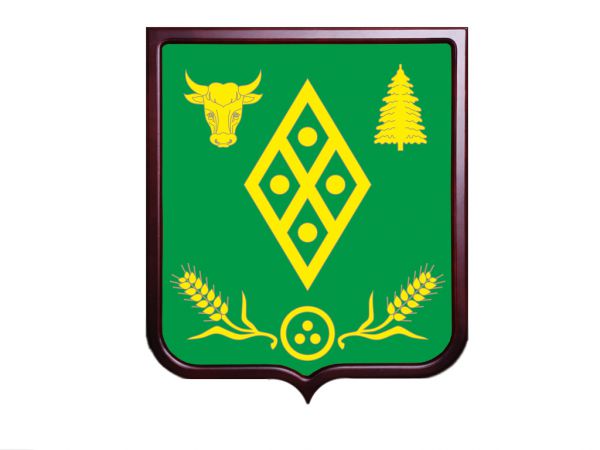 ГРАМОТАнаграждаетсяПобедитель муниципального этапа Всероссийской олимпиады школьников по________________________(предмет)______________________________________________(фамилия, имя)Ученик(ца)__________классаМОУ «________________________________________»Председатель   Комитета образования						Симакова Н.В.Приказ от _____________ № ____РОССИЙСКАЯ ФЕДЕРАЦИЯАДМИНИСТРАЦИЯВОЛОСОВСКОГО МУНИЦИПАЛЬНОГО РАЙОНАКОМИТЕТ ОБРАЗОВАНИЯРАСПОРЯЖЕНИЕот 08.11.2021				г. Волосово				№ 257-р Об утверждении инструкции дляучастников муниципального этапа всероссийской олимпиады школьников в Волосовском муниципальном районев 2021– 2022 учебном годуВ соответствии с п.13 Порядка проведения всероссийской олимпиады школьников и утвержденных требований к организации и проведению муниципального этапа олимпиады по каждому общеобразовательному предметуУтвердить инструкцию для участников муниципального этапа всероссийской олимпиады школьников в Волосовском муниципальном районе в 2021-2022 учебном году (приложение 1)Председателям оргкомитета муниципального этапа всероссийской олимпиады школьников:проводить инструктаж участников перед началом олимпиады по каждому общеобразовательному предмету;информировать участников Олимпиады о ее продолжительности;информировать о порядке подачи апелляций о несогласии с выставленными баллами, о случаях удаления с Олимпиады, а также о времени и месте ознакомления с результатами Олимпиады.3. Контроль за выполнением данного Распоряжения возложить на Подмазину В.В., специалиста Комитета образования.Председатель Комитета образования					Н.В. СимаковаПодмазина Виктория Владимировна,специалист Комитета образования24-536;+7(911)7238103podmazinav@yandex.ruПриложение 1 к распоряжению Комитета образования от 08.11.2021 № 257-р Инструкция для участников о порядке проведения муниципального этапа всероссийской олимпиады школьников в 2021-2022 учебном году1. Участник должен взять с собой в аудиторию письменные принадлежности; может взять прохладительные напитки в прозрачной упаковке, шоколад. Разрешено пользоваться не программированным калькулятором на олимпиадах по физике, химии и географии. 2. Запрещено использование для записи решений ручек с красными, зелеными чернилами или карандаша (кроме выполнения чертежей, таблиц, рисунков и т.п.). 3. Участнику в аудиторию категорически запрещается приносить с собой и использовать любые электронные приборы (средства сотовой связи, плееры, электронные записные книжки, ноутбуки), справочные материалы, книги. Все электронные устройства в выключенном состоянии до начала олимпиады должны быть сданы на хранение сопровождающим или оставлены в аудитории в специально отведенном для этого месте. Участнику олимпиады запрещено разговаривать, пересаживаться, передвигаться и покидать аудиторию без разрешения организатора. В случае нарушения этих условий учащийся удаляется с олимпиады! 6. Участник, опоздавший на олимпиаду, допускается к участию в ней. При этом время окончания олимпиады, зафиксированное на доске, для него не продлевается. Озвученные (выполненные) задания (аудирование, этап практический) не повторяются. 7. Перед выполнением работы участник должен заполнить информационный листок (шифр проставлен на работе). Во время выполнения заданий участник может выходить из аудитории только в сопровождении дежурного. При этом работа в обязательном порядке остается в аудитории у организатора. 8. Участник олимпиады может закончить выполнение заданий раньше отведенного времени, сдать лист с ответами и решениями и покинуть аудиторию. В этом случае он не имеет права вернуться и продолжить выполнение заданий. Участник олимпиады не имеет права продолжить выполнение заданий дольше отведенного времени. 9. Тексты олимпиадных заданий, если работа выполнялась на них, сдаются организаторам вместе с бланками ответов (решений). 10. Апелляция проводится после объявления предварительных итогов. Предварительные итоги оглашаются в день после проведения олимпиады в месте проведения олимпиады по данному общеобразовательному предмету. В случаях несогласия участника олимпиады с результатами оценивания его олимпиадной работы и рассматривается строго в назначенный день после объявления предварительных результатов. 11. При рассмотрении апелляции обязательно должен присутствовать участник олимпиады. Предъявлять апелляцию и отстаивать свое мнение имеет право только участник олимпиады и никто более. 12. На апелляции перепроверяется только текст решения задачи. Устные пояснения участника не оцениваются. Апелляция по условиям заданий не рассматривается. Система оценивания олимпиадных заданий также не может быть предметом апелляции и пересмотру не подлежит. 13. Официальным объявлением итогов олимпиады считается размещение их на сайте МБУ ДО «Волосовский центр информационных технологий».№Название олимпиадыСроки проведения муниципального этапа1.Русский язык9 ноября 2021 года2.География 10 ноября 2021 года3.Английский язык11 ноября 2021 года4.Биология12 ноября 2021 года5.Испанский язык13 ноября 2021 года6.Китайский язык13 ноября 2021 года7.Искусство (мировая художественная культура)15 ноября 2021 года8.Немецкий язык16-17 ноября 2021 года9.Химия18 ноября 2021 года10.Астрономия19 ноября 2021 года11.Экология22-23 ноября 2021 года12.Физика24 ноября 2021 года13.Технология 25-26 ноября 2021 года14.Литература29 ноября 2021 года15. Право 30 ноября 2021 года16.Информатика 2 декабря 2021 года17.Физическая культура 3-4 декабря 2021 года18.История 6 декабря 2021 года19.Основы безопасности жизнедеятельности7-8 декабря 2021 года20. Математика9 декабря 2021 года21.Обществознание10 декабря 2021 года22. Французский язык11 декабря 2021 года23.Экономика13 декабря 2021 года1.2.3.4.5.6.7.8.9.10.11.12.13.14.15.16.17.18.19.Русский языкМатематикаАнглийский языкЛитератураФизикаХимияБиологияГеографияИсторияПравоОбществознаниеИскусство (МХК)Физическая культураТехнологияОсновы безопасности и жизнедеятельностиИнформатикаЭкологияЭкономикаАстрономияМОУ «Волосовская СОШ №1»МОУ «Волосовская СОШ №2»МКОУ «Кикеринская СОШ»МОУ «Бегуницкая СОШ»МОУ «Беседская ООШ»МОУ «Большеврудская СОШ»МОУ «Изварская СОШ»МОУ «Калитинская СОШ»МОУ «Сабская СОШ»МОУ «Сельцовская СОШ»МОУ «Яблоницкая СОШ»МОУ «Торосовская ООШ»МОУ «Зимитицкая ООШ»МОУ «Октябрьская ООШ»«___» _________ 202__ года              /ПодписьРасшифровка№ п/пФамилия, имя, отчество (полностью)Назначение на предметНазначение на предметНазначение на предмет№ п/пФамилия, имя, отчество (полностью)Место (пункт) проведения школьного этапа Всероссийской олимпиады школьников(наименование ОУ, адрес)ПредметДата проведения 1Горячева Надежда ВладимировнаМОУ «Большеврудская СОШ», 188416, д. Большая Вруда, Волосовский районЛенинградской областиОбщеобразовательные предметыСогласно утвержденному графику2Холошевская Валентина ГаджиевнаМОУ «Волосовская СОШ №2», 188410, г. Волосово, ул. Ф. Афанасьева, д. 5Общеобразовательные предметыСогласно утвержденному графику3Готовко Жанна СергеевнаМОУ «Изварская СОШ» 188414, д. Извара, Волосовский район Ленинградской областиОбщеобразовательные предметыСогласно утвержденному графику4Падабед Артём Петрович МКОУ «Кикеринская СОШ» 188400, п. Кикерино, ул. Театральная, д. 1, Волосовский район, Ленинградской областиОбщеобразовательные предметыСогласно утвержденному графику5Догуревич Клавдия ЛеонидовнаМОУ «Сельцовская СОШ»188422, п. Сельцо, д.4а, Волосовский район Ленинградской областиОбщеобразовательные предметыСогласно утвержденному графику6Ковалева Екатерина СергеевнаМОУ «Бегуницкая СОШ»188442, д. Бегуницы, д. 62, Волосовский район, Ленинградской областиОбщеобразовательные предметыСогласно утвержденному графику7Шклярук Дмитрий ГригорьевичМОУ «Беседская ООШ»188447, п. Беседа, д.12, Волосовский район, Ленинградской областиОбщеобразовательные предметыСогласно утвержденному графику8Коняева Татьяна АлексеевнаМОУ «Зимитицкая ООШ»188425, п. Зимитицы, д. 53, Волосовский район Ленинградской областиОбщеобразовательные предметыСогласно утвержденному графику9Гадиева Татьяна АлексеевнаМОУ «Калитинская СОШ» 188401, п.Калитино, д. 24, Волосовский район, Ленинградской областиОбщеобразовательные предметыСогласно утвержденному графику10Степанова Ольга АльбертовнаМОУ «Октябрьская ООШ»188412, д. Терпилицы, д.32 Волосовский район, Ленинградской областиОбщеобразовательные предметыСогласно утвержденному графику11Крупнова Жанна ВладимировнаМОУ «Яблоницкая СОШ»188442, п. Курск, д.10 Волосовский район Ленинградской областиОбщеобразовательные предметыСогласно утвержденному графику12Щербакова Наталья БорисовнаМОУ «Сабская СОШ»188444, д. Большой Сабск, д.101, Волосовский район Ленинградской областиОбщеобразовательные предметыСогласно утвержденному графику13Каморина Людмила Александровна МОУ «Торосовская ООШ»188420, д. Торосово, Волосовский район, Ленинградской областиОбщеобразовательные предметыСогласно утвержденному графику14Хазова Екатерина АлександровнаМОУ «Волосовская СОШ № 1»188410, г. Волосово, ул. Гатчинское шоссе, д.10Общеобразовательные предметыСогласно утвержденному графику№Ф.И.О. участникаШифр участникаОО (в соответствии с Уставом)КлассФ.И.О. лиц, подготовивших участника олимпиадыКол-во балловМакс. __б.МестоРезультат(победитель или призер)1234Общее кол-во4 класс5 класс6 класс7 класс8 класс9 класс10 класс11 класс Количество участников олимпиадыиз них:                   - мальчиков - девочек              Дети с ОВЗиз них обучающихся: - в городских общеобразовательных школах- в сельских и поселковых общеобразовательных школахКоличество победителей призеров из них обучающихся: - в городских общеобразовательных школах- в сельских и поселковых общеобразовательных школахПредметЧлены комиссииФизика Председатель комиссии: Басова Т.В. Васенина В.К., Емельяненко Л.В.География Председатель комиссии: Иванова С.В.Пилипченко И.Ю., Полежаева О.А.Обществознание Председатель комиссии: Спиченкина О.Ю.Полежаева О.А., Лаврененко Т.А.Русский языкПредседатель комиссии: Спиченкина О.Ю.Паскарь Е.Л., Иванова С.В.Английский языкПредседатель комиссии: Лустенкова Т.А.Трифонова О.П., Прошкина Е.В.Биология Председатель комиссии: Пятницкая М.В. Тихомирова А.В., Полежаева О.А.Физическая культураПредседатель комиссии: Андреев И.А.Лустенков И.А., Лустенкова Е.С.МатематикаПредседатель комиссии: Васенина В.К. Денисова Е.Ю., Емельяненко Л.В.Основы безопасности жизнедеятельностиПредседатель комиссии: Андреев И.А.Лустенков И.А., Лустенкова Е.С.История Председатель комиссии: Спиченкина О.Ю.Полежаева О.А., Лаврененко Т.А.ХимияПредседатель комиссии: Васенина В.К. Лаврененко Т.А., Басова Т.В.ИнформатикаПредседатель комиссии: Васенина В.К. Емельяненко Л.В., Спиченкина О.Ю.ЛитератураПредседатель комиссии: Спиченкина О.Ю.Паскарь Е.Л., Иванова С.В.Технология (девочки)Председатель комиссии: Пилипченко И.Ю.Тихомирова А.В., Чикалева С.М.Искусство (МХК)Председатель комиссии: Тихомирова А.В.Пилипченко И.Ю., Чикалева С.М.Экология-Экономика-Право-АстрономияПредседатель комиссии: Васенина В.К. Басова Т.В., Емельяненко Л.В.ПредметКлассы и баллыЭкономика 8 – 11 классы – 20 балловФизика 7 класс – 9 баллов, 8 класс – 6 баллов, 9 класс – 13 баллов10 класс – 15 баллов, 11 класс – 10 балловГеография 7 класс – 10 баллов, 8 класс – 8 баллов, 9 класс – 8 баллов10 – 11 классы – 16 балловОбществознание 7 – 11 классы – 20 балловРусский язык7 класс – 14 баллов, 8 класс – 13 баллов, 9 класс – 13 баллов10 – 11 классы – 14 балловАнглийский язык7 – 8 классы – 15 баллов, 9 – 11 классы – 9 балловБиология 7 класс – 15 баллов, 8 класс – 13 баллов, 9 класс – 26 баллов10 класс – 27 баллов, 11 класс – 33 балловФизическая культура (мальчики/девочки)7 – 11 классы – 20 балловМатематика7 класс – 2, 8 класс –2 , 9 класс – 2, 10 класс –2  , 11 класс –3 Право 9 класс – 23 балла, 10 – 11 классы – 24 баллаОсновы безопасности жизнедеятельности7 класс – 8 баллов, 8 класс – 6 баллов, 9 класс – 14 баллов10 класс – 15 баллов, 11 класс – 16 балловИстория 7 – 8 классы – 20 баллов, 9 – 11 классы – 26 балловХимия7 класс – 15 баллов, 8 класс – 15 баллов, 9 класс – 19 баллов10 класс – 11 баллов, 11 класс – 14 балловИнформатика7 класс – , 8 класс – , 9 класс – 10 класс – , 11 класс – Литература7 – 8 классы – 20 балловТехнология (девочки)7 – 8 классы – 13 баллов, 9 класс – 15 балловТехнология (мальчики)7 класс – 8 баллов, 8 – 9 классы – 12 балловЭкология7 класс – 7 баллов, 8 класс – 10 баллов9 – 11 классы – 14 баллов Астрономия7 класс – 7 баллов, 8 класс – 10 баллов, 9 класс – 11 баллов10 класс – 10 баллов, 11 класс – 12 балловИскусствоМХК7 – 8 классы – 40 баллов, 9 класс – 52 балла10 класс – 59 баллов, 11 класс – 65 баллов